PONAVLJANJE ZA UVODNI ISPIT
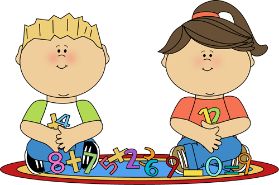 Ime i prezime: _______________________________________________________1. Pisano izračunaj i provjeri.	     356					743	                  		         	276		  	  + 423	jer je	   -  423	      + 165	jer je 	     - ____            +685      jer je          - ____            	    684				        549	                  		         	 853		  	  - 261	jer je	   +  ___	      - 375	jer je 	     + ____            - 495      jer je          +____            		365  ∙ 2	jer je                                                185  ∙ 4         jer je : 9 =	       jer je                                          	754 : 4 = 	      jer je   		_                                                                                                             i ______+____ = _______2. Izračunaj sa strane i upiši brojevni izraz. Pazi na redosslijed računskih radnji.      748 – 624 : 6 + 25  = _____________________  =                                    = ______________________ =                                    = _______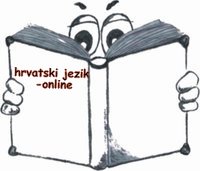 3.   Ana je u tjedan dana pročitala knjigu koja ima 48 stranica. Mate je u isto vrijeme         pročitao knjigu koja ima 3 puta više stranica, a Sanja  knjigu koja ima 4 puta manje            stranica od  Matine. Koliko stranica imaju sve tri knjige?        Račun:       O: ________________________________________________________________4. Nacrtaj krug promjera 50 mm sa središtem u točki S. Nacrtaj mu dva promjera koja će biti međusobno okomita. Krug oboji u žuto, a kružnicu u plavo.2. Izračunaj  i preračunaj.    524 cm  -  196 cm = ______ cm      4 m  8 dm  = ______ dm         5 m 7 cm  = ______ cm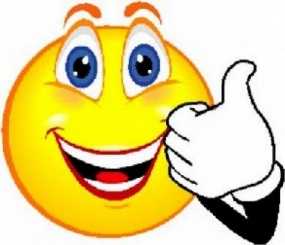     804 mm  = ______ dm   _____ mm      4 kg  = ______ dag        358 g = ______ dag   _____ g